                                       Service de production adaptée (SPA)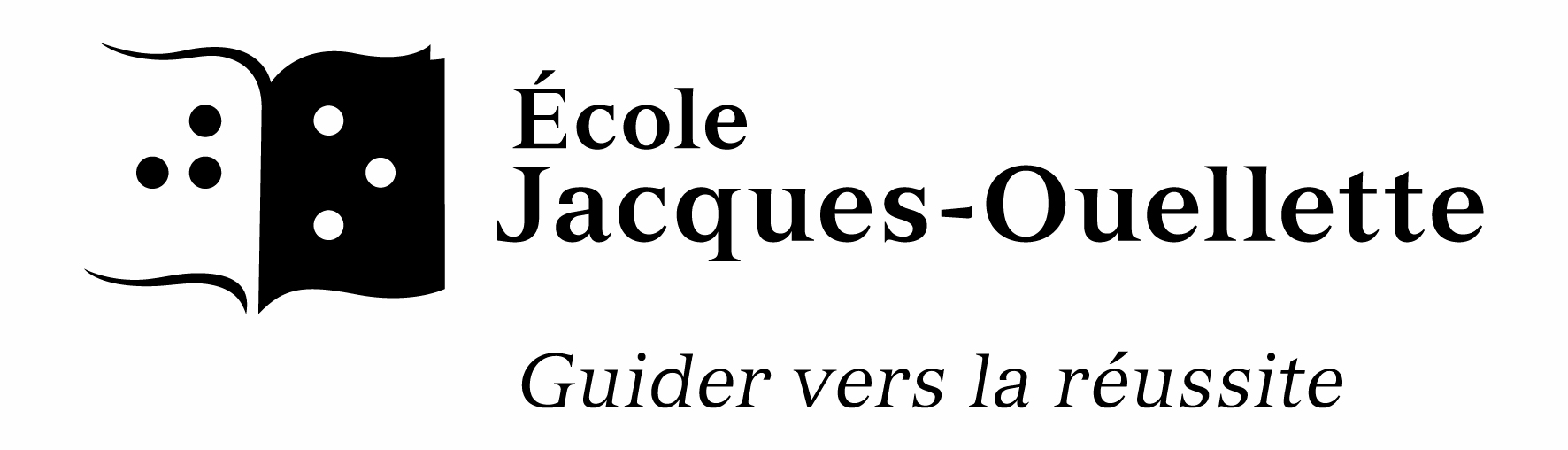                                              Cahiers d’activités agrandisFORMULAIRE MANUELBON DE COMMANDE 2017-2018Demandes externes	                                                                                                     Commandé le :	                                Remis le :ÉLÈVEREQUÉRANT (FACTURATION ET EXPÉDITION)COUT : selon le nombre de page originaleVENTE CAHIERS D’ACTIVITÉS AGRANDIS                                                                             Titre :   _________________________________________      Année : __________     Cycle :_________     ISBN: ___________________  # Pages :  _________                           Titre :   _________________________________________      Année : __________     Cycle :_________     ISBN: ___________________  # Pages :  _________                           Titre :   _________________________________________      Année : __________     Cycle :_________     ISBN: ___________________  # Pages :  _________                           Titre :   _________________________________________      Année : __________     Cycle :_________     ISBN: ___________________  # Pages :  _________                           Titre :   _________________________________________      Année : __________     Cycle :_________     ISBN: ___________________  # Pages :  _________                           Usage interne :   à produire        RéimpressionVoir inventaire sur le site www.ecolejo.csmv.qc.ca sous l’onglet magasin scolaire	FAIRE PARVENIR VOTRE DEMANDE PAR COURRIEL À:linda_normandeau@csmv.qc.ca ou par télécopieur au 450-670-5517*En signant la présente demande, la direction responsable engage l’école à payer les couts d’achats des cahiers décrits. Aucun crédit ne sera accordé pour l’annulation de cette demande, peu importe la raison (départ de l’élève pendant l’année en cours ou pour l’an prochain dans le cas des cahiers commandés à l’avance, changement de matériel de la part de l’enseignant, erreur de la commande, etc.) ADAPTATION Délais de 30 jours ouvrables MINIMUM pour un nouveau cahierDélais de 15 jours ouvrables MINIMUM pour une réimpressionRequis le : ________________________________                    ObligatoireSECTION RÉSERVÉE AU SERVICE DE PRODUCTION ADAPTÉEDate de réception de la demande au SPA :________________________________________________________	Nombre de pages originales à adapter : __________________________________________________________Nombre de pages adaptées :___________________________________________________________________	Infographiste mandaté :_______________________________________________________________________	Nombre d'heures de travail technique :___________________________________________________________	Nombre d'heures d'analyse pédagogique :________________________________________________________	Date de livraison :	Date de réception de la commande : _________________				Nom, prénom :  ______________________________________PDDV :____________________________                                      PRDV :___________________________                                          Date de la commande: ___________________Nom, prénom :____________________________________________               Fonction : _____________________________________École : __________________________________________________Adresse :______________________________          Ville :____________________________                Code postal : ___________________AUTORITÉ ADMINISTRATIVENom :__________________________________           Prénom : ____________________________________Fonction : _______________________________SIGNATURE :_______________________________   DATE : __________________(Obligatoire)COMMISSION SCOLAIRE : ______________________________